Об утверждении перечня земельных участков для предоставления в собственность многодетным семьямВ соответствии с Законом Чувашской Республики от 01 апреля 2011 №10 «О предоставлении земельных участков многодетным семьям в Чувашской Республике» и решением Собрания депутатов Красночетайского района от 01 декабря 2011 № 6 «Об утверждении «Порядка формирования перечня земельных участков, находящихся в муниципальной собственности Красночетайского района Чувашской Республики, а также земельных участков, государственная собственность на которые не разграничена, предназначенных для предоставления многодетным семьям в собственность бесплатно» администрация Красночетайского района постановляет: Утвердить перечень земельных участков для индивидуального жилищного строительства, предназначенных для предоставления многодетным семьям в собственность бесплатно на территории Красночетайского района согласно приложению.2. Контроль за исполнением настоящего постановления возложить на первого заместителя главы администрации района - начальника управления экономики, земельных и имущественных отношений, строительства, дорожного хозяйства и ЖКХ - Пахинова Юрия Григорьевича. 3. Настоящее постановление вступает в силу со дня его официального опубликования. Глава администрации Красночетайского района                                                                     И.Н. МихопаровПриложение к постановлению администрации района от 14.05.2021 № 233 Переченьземельных участков для индивидуального жилищного строительства, предназначенных для предоставления многодетным семьям в собственность бесплатно на территории Красночетайского района.ЧУВАШСКАЯ РЕСПУБЛИКА   АДМИНИСТРАЦИЯ КРАСНОЧЕТАЙСКОГО РАЙОНА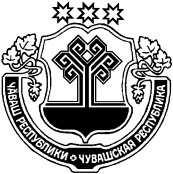 ЧĂВАШ РЕСПУБЛИКИХĔРЛĔ ЧУТАЙ РАЙОНадминистрацийĔПОСТАНОВЛЕНИЕ14.05.2021  № 233с. Красные ЧетаийышĂну14.05.2021  233 №Хĕрлĕ Чутай сали№ п/пМестонахождение земельного участка кадастровый №Площадь, гакатегория земельного участкаКрасночетайское сельское поселениеКрасночетайское сельское поселениеКрасночетайское сельское поселениеКрасночетайское сельское поселениеКрасночетайское сельское поселение1Чувашская Республика, Красночетайский район, с/пос. Красночетайское, земельный участок расположен в центральной части кадастрового квартала 21:15:14031021:15:140310:2480,12земли населенных пунктов2Чувашская Республика, Красночетайский район, с/пос. Красночетайское, земельный участок расположен в центральной части кадастрового квартала 21:15:14031021:15:140310:2490,12земли населенных пунктов3Чувашская Республика, Красночетайский район, с/пос. Красночетайское, земельный участок расположен в центральной части кадастрового квартала 21:15:14031021:15:140310:2500,12земли населенных пунктов4Чувашская Республика, Красночетайский район, с/пос. Красночетайское, земельный участок расположен в центральной части кадастрового квартала 21:15:14031021:15:140310:2510,15земли населенных пунктов5Чувашская Республика, Красночетайский район, с/пос. Красночетайское, земельный участок расположен в центральной части кадастрового квартала 21:15:14031021:15:140310:2520,12земли населенных пунктов6Чувашская Республика, Красночетайский район, с/пос. Красночетайское, земельный участок расположен в центральной части кадастрового квартала 21:15:14031021:15:140310:2530,12земли населенных пунктов7Чувашская Республика, Красночетайский район, с/пос. Красночетайское, земельный участок расположен в центральной части кадастрового квартала 21:15:14031021:15:140310:2540,12земли населенных пунктов8Чувашская Республика, Красночетайский район, с/пос. Красночетайское, земельный участок расположен в центральной части кадастрового квартала 21:15:14031021:15:140310:2550,12земли населенных пунктов9Чувашская Республика, Красночетайский район, с/пос. Красночетайское, земельный участок расположен в центральной части кадастрового квартала 21:15:14031021:15:140310:2560,12земли населенных пунктов10Чувашская Республика, Красночетайский район, с/пос. Красночетайское, земельный участок расположен в центральной части кадастрового квартала 21:15:14031021:15:140310:2570,12земли населенных пунктов11Чувашская Республика, Красночетайский район, с/пос. Красночетайское, земельный участок расположен в центральной части кадастрового квартала 21:15:14031021:15:140310:2580,138земли населенных пунктов12Чувашская Республика, Красночетайский район, с/пос. Красночетайское, земельный участок расположен в центральной части кадастрового квартала 21:15:14031021:15:140310:2590,12земли населенных пунктов13Чувашская Республика, Красночетайский район, с/пос. Красночетайское, земельный участок расположен в центральной части кадастрового квартала 21:15:14031021:15:140310:2600,12земли населенных пунктов14Чувашская Республика, Красночетайский район, с/пос. Красночетайское, земельный участок расположен в центральной части кадастрового квартала 21:15:14031021:15:140310:2610,12земли населенных пунктов15Чувашская Республика, Красночетайский район, с/пос. Красночетайское, земельный участок расположен в центральной части кадастрового квартала 21:15:14031021:15:140310:2620,12земли населенных пунктов16Чувашская Республика, Красночетайский район, с/пос. Красночетайское, земельный участок расположен в центральной части кадастрового квартала 21:15:14031021:15:140310:2630,12земли населенных пунктов17Чувашская Республика, Красночетайский район, с/пос. Красночетайское, земельный участок расположен в центральной части кадастрового квартала 21:15:14031021:15:140310:2640,12земли населенных пунктов18Чувашская Республика, Красночетайский район, с/пос. Красночетайское, земельный участок расположен в центральной части кадастрового квартала 21:15:14031021:15:140310:2650,12земли населенных пунктов19Чувашская Республика, Красночетайский район, с/пос. Красночетайское, земельный участок расположен в центральной части кадастрового квартала 21:15:14031021:15:140310:2660,12земли населенных пунктов20Чувашская Республика, Красночетайский район, с/пос. Красночетайское, земельный участок расположен в центральной части кадастрового квартала 21:15:14031021:15:140310:2670,12земли населенных пунктов21Чувашская Республика, Красночетайский район, с/пос. Красночетайское, земельный участок расположен в центральной части кадастрового квартала 21:15:14031021:15:140310:2680,12земли населенных пунктов22Чувашская Республика, Красночетайский район, с/пос. Красночетайское, земельный участок расположен в центральной части кадастрового квартала 21:15:14031021:15:140310:2690,12земли населенных пунктов23Чувашская Республика, Красночетайский район, с/пос. Красночетайское, земельный участок расположен в центральной части кадастрового квартала 21:15:14031021:15:140310:2700,12земли населенных пунктов24Чувашская Республика, Красночетайский район, с/пос. Красночетайское, земельный участок расположен в центральной части кадастрового квартала 21:15:14031021:15:140310:2710,12земли населенных пунктов25Чувашская Республика, Красночетайский район, с/пос. Красночетайское, земельный участок расположен в центральной части кадастрового квартала 21:15:14031021:15:140310:2720,15земли населенных пунктов26Чувашская Республика, Красночетайский район, с/пос. Красночетайское, земельный участок расположен в центральной части кадастрового квартала 21:15:14031021:15:140310:2730,12земли населенных пунктов27Чувашская Республика, Красночетайский район, с/пос. Красночетайское, земельный участок расположен в центральной части кадастрового квартала 21:15:14031021:15:140310:2740,12земли населенных пунктов28Чувашская Республика, Красночетайский район, с/пос. Красночетайское, земельный участок расположен в центральной части кадастрового квартала 21:15:14031021:15:140310:2750,12земли населенных пунктов29Чувашская Республика, Красночетайский район, с/пос. Красночетайское, земельный участок расположен в центральной части кадастрового квартала 21:15:14031021:15:140310:2760,12земли населенных пунктов30Чувашская Республика, Красночетайский район, с/пос. Красночетайское, земельный участок расположен в центральной части кадастрового квартала 21:15:14031021:15:140310:2770,12земли населенных пунктов31Чувашская Республика, Красночетайский район, с/пос. Красночетайское, земельный участок расположен в центральной части кадастрового квартала 21:15:14031021:15:140310:2780,12земли населенных пунктов32Чувашская Республика, Красночетайский район, с/пос. Красночетайское, земельный участок расположен в центральной части кадастрового квартала 21:15:14031021:15:140310:2790,12земли населенных пунктов33Чувашская Республика, Красночетайский район, с/пос. Красночетайское, земельный участок расположен в центральной части кадастрового квартала 21:15:14031021:15:140310:2800,12земли населенных пунктов34Чувашская Республика, Красночетайский район, с/пос. Красночетайское, земельный участок расположен в центральной части кадастрового квартала 21:15:14031021:15:140310:2810,12земли населенных пунктов35Чувашская Республика, Красночетайский район, с/пос. Красночетайское, земельный участок расположен в центральной части кадастрового квартала 21:15:14031021:15:140310:2820,12земли населенных пунктов36Чувашская Республика, Красночетайский район, с/пос. Красночетайское, земельный участок расположен в центральной части кадастрового квартала 21:15:14031021:15:140310:2830,12земли населенных пунктов37Чувашская Республика, Красночетайский район, с/пос. Красночетайское, земельный участок расположен в центральной части кадастрового квартала 21:15:14031021:15:140310:2840,12земли населенных пунктов38Чувашская Республика, Красночетайский район, с/пос. Красночетайское, земельный участок расположен в центральной части кадастрового квартала 21:15:14031021:15:140310:2850,13земли населенных пунктов39Чувашская Республика, Красночетайский район, с/пос. Красночетайское, земельный участок расположен в центральной части кадастрового квартала 21:15:14031021:15:140310:2860,12земли населенных пунктов40Чувашская Республика, Красночетайский район, с/пос. Красночетайское, земельный участок расположен в центральной части кадастрового квартала 21:15:14031021:15:140310:2870,12земли населенных пунктов41Чувашская Республика, Красночетайский район, с/пос. Красночетайское, земельный участок расположен в центральной части кадастрового квартала 21:15:14031021:15:140310:2880,12земли населенных пунктов42Чувашская Республика, Красночетайский район, с/пос. Красночетайское, земельный участок расположен в центральной части кадастрового квартала 21:15:14031021:15:140310:2890,12земли населенных пунктов43Чувашская Республика, Красночетайский район, с/пос. Красночетайское, земельный участок расположен в центральной части кадастрового квартала 21:15:14031021:15:140310:2900,12земли населенных пунктов44Чувашская Республика, Красночетайский район, с/пос. Красночетайское, земельный участок расположен в центральной части кадастрового квартала 21:15:14031021:15:140310:2930,12земли населенных пунктов45Чувашская Республика, Красночетайский район, с/пос. Красночетайское, земельный участок расположен в центральной части кадастрового квартала 21:15:14031021:15:140310:2940,12земли населенных пунктов46Чувашская Республика, Красночетайский район, с/пос. Красночетайское, земельный участок расположен в центральной части кадастрового квартала 21:15:14031021:15:140310:2950,12земли населенных пунктов47Чувашская Республика, Красночетайский район, с/пос. Красночетайское, земельный участок расположен в центральной части кадастрового квартала 21:15:14031021:15:140310:2960,12земли населенных пунктов48Чувашская Республика, Красночетайский район, с/пос. Красночетайское, земельный участок расположен в центральной части кадастрового квартала 21:15:14031021:15:140310:2970,12земли населенных пунктов49Чувашская Республика, Красночетайский район, с/пос. Красночетайское, земельный участок расположен в центральной части кадастрового квартала 21:15:14031021:15:140310:2980,12земли населенных пунктов50Чувашская Республика, Красночетайский район, с/пос. Красночетайское, земельный участок расположен в центральной части кадастрового квартала 21:15:14031021:15:140310:2990,12земли населенных пунктов51Чувашская Республика, Красночетайский район, с/пос. Красночетайское, земельный участок расположен в центральной части кадастрового квартала 21:15:14031021:15:140310:3000,12земли населенных пунктов52Чувашская Республика, Красночетайский район, с/пос. Красночетайское, земельный участок расположен в центральной части кадастрового квартала 21:15:14031021:15:140310:3010,12земли населенных пунктов53Чувашская Республика, Красночетайский район, с/пос. Красночетайское, земельный участок расположен в центральной части кадастрового квартала 21:15:14031021:15:140310:3020,12земли населенных пунктов54Чувашская Республика, Красночетайский район, с/пос. Красночетайское, земельный участок расположен в центральной части кадастрового квартала 21:15:14031021:15:140310:3030,12земли населенных пунктов55Чувашская Республика, Красночетайский район, с/пос. Красночетайское, земельный участок расположен в центральной части кадастрового квартала 21:15:14031021:15:140310:3040,12земли населенных пунктов56Чувашская Республика, Красночетайский район, с/пос. Красночетайское, земельный участок расположен в центральной части кадастрового квартала 21:15:14031021:15:140310:3050,12земли населенных пунктов57Чувашская Республика, Красночетайский район, с/пос. Красночетайское, земельный участок расположен в центральной части кадастрового квартала 21:15:14031021:15:140310:3060,12земли населенных пунктов58Чувашская Республика, Красночетайский район, с/пос. Красночетайское, земельный участок расположен в центральной части кадастрового квартала 21:15:14031021:15:140310:3070,12земли населенных пунктов59Чувашская Республика, Красночетайский район, с/пос. Красночетайское, земельный участок расположен в центральной части кадастрового квартала 21:15:14031021:15:140310:3080,12земли населенных пунктов60Чувашская Республика, Красночетайский район, с/пос. Красночетайское, земельный участок расположен в центральной части кадастрового квартала 21:15:14031021:15:140310:3090,12земли населенных пунктов61Чувашская Республика, Красночетайский район, с/пос. Красночетайское, земельный участок расположен в центральной части кадастрового квартала 21:15:14031021:15:140310:3100,12земли населенных пунктов62Чувашская Республика, Красночетайский район, с/пос. Красночетайское, земельный участок расположен в центральной части кадастрового квартала 21:15:14031021:15:140310:3110,12земли населенных пунктов63Чувашская Республика, Красночетайский район, с/пос. Красночетайское, земельный участок расположен в центральной части кадастрового квартала 21:15:14031021:15:140310:3120,12земли населенных пунктов64Чувашская Республика, Красночетайский район, с/пос. Красночетайское, земельный участок расположен в центральной части кадастрового квартала 21:15:14031021:15:140310:3130,12земли населенных пунктов65Чувашская Республика, Красночетайский район, с/пос. Красночетайское, земельный участок расположен в центральной части кадастрового квартала 21:15:14031021:15:140310:3140,12земли населенных пунктов66Чувашская Республика, Красночетайский район, с/пос. Красночетайское, земельный участок расположен в центральной части кадастрового квартала 21:15:14031021:15:140310:3150,12земли населенных пунктов67Чувашская Республика, Красночетайский район, с/пос. Красночетайское, земельный участок расположен в центральной части кадастрового квартала 21:15:14031021:15:140310:3160,12земли населенных пунктов68Чувашская Республика, Красночетайский район, с/пос. Красночетайское, земельный участок расположен в центральной части кадастрового квартала 21:15:14031021:15:140310:3170,12земли населенных пунктов69Чувашская Республика, Красночетайский район, с/пос. Красночетайское, земельный участок расположен в центральной части кадастрового квартала 21:15:14031021:15:140310:3180,12земли населенных пунктов70Чувашская Республика, Красночетайский район, с/пос. Красночетайское, земельный участок расположен в центральной части кадастрового квартала 21:15:14031021:15:140310:3190,12земли населенных пунктов71Чувашская Республика, Красночетайский район, с/пос. Красночетайское, земельный участок расположен в центральной части кадастрового квартала 21:15:14031021:15:140310:3200,12земли населенных пунктов72Чувашская Республика, Красночетайский район, с/пос. Красночетайское, земельный участок расположен в центральной части кадастрового квартала 21:15:14031021:15:140310:3210,12земли населенных пунктов73Чувашская Республика, Красночетайский район, с/пос. Красночетайское, земельный участок расположен в центральной части кадастрового квартала 21:15:14031021:15:140310:3220,12земли населенных пунктов74Чувашская Республика, Красночетайский район, с/пос. Красночетайское, земельный участок расположен в центральной части кадастрового квартала 21:15:14031021:15:140310:3230,12земли населенных пунктов75Чувашская Республика, Красночетайский район, с/пос. Красночетайское, земельный участок расположен в центральной части кадастрового квартала 21:15:14031021:15:140310:3240,12земли населенных пунктов76Чувашская Республика, Красночетайский район, с/пос. Красночетайское, земельный участок расположен в центральной части кадастрового квартала 21:15:14031021:15:140310:3250,12земли населенных пунктов77Чувашская Республика, Красночетайский район, с/пос. Красночетайское, земельный участок расположен в центральной части кадастрового квартала 21:15:14031021:15:140310:3260,12земли населенных пунктов78Чувашская Республика, Красночетайский район, с/пос. Красночетайское, земельный участок расположен в центральной части кадастрового квартала 21:15:14031021:15:140310:3270,12земли населенных пунктов79Чувашская Республика, Красночетайский район, с/пос. Красночетайское, земельный участок расположен в центральной части кадастрового квартала 21:15:14031021:15:140310:3280,12земли населенных пунктов80Чувашская Республика, Красночетайский район, с/пос. Красночетайское, земельный участок расположен в центральной части кадастрового квартала 21:15:14031021:15:140310:3290,12земли населенных пунктов81Чувашская Республика, Красночетайский район, с/пос. Красночетайское, земельный участок расположен в центральной части кадастрового квартала 21:15:14031021:15:140310:3300,11земли населенных пунктов82Чувашская Республика, Красночетайский район, с/пос. Красночетайское, земельный участок расположен в центральной части кадастрового квартала 21:15:14031021:15:140310:3310,12земли населенных пунктов83Чувашская Республика, Красночетайский район, с/пос. Красночетайское, земельный участок расположен в центральной части кадастрового квартала 21:15:14031021:15:140310:3320,12земли населенных пунктов84Чувашская Республика, Красночетайский район, с/пос. Красночетайское, земельный участок расположен в центральной части кадастрового квартала 21:15:14031021:15:140310:3330,12земли населенных пунктов85Чувашская Республика, Красночетайский район, с/пос. Красночетайское, земельный участок расположен в центральной части кадастрового квартала 21:15:14031021:15:140310:3340,12земли населенных пунктов86Чувашская Республика, Красночетайский район, с/пос. Красночетайское, земельный участок расположен в центральной части кадастрового квартала 21:15:14031021:15:140310:3350,12земли населенных пунктов87Чувашская Республика, Красночетайский район, с/пос. Красночетайское, земельный участок расположен в центральной части кадастрового квартала 21:15:14031021:15:140310:3360,12земли населенных пунктов88Чувашская Республика, Красночетайский район, с/пос. Красночетайское, земельный участок расположен в центральной части кадастрового квартала 21:15:14031021:15:140310:3370,12земли населенных пунктов89Чувашская Республика, Красночетайский район, с/пос. Красночетайское, земельный участок расположен в центральной части кадастрового квартала 21:15:14031021:15:140310:3380,12земли населенных пунктов90Чувашская Республика, Красночетайский район, с/пос. Красночетайское, земельный участок расположен в центральной части кадастрового квартала 21:15:14031021:15:140310:3390,12земли населенных пунктов91Чувашская Республика, Красночетайский район, с/пос. Красночетайское, земельный участок расположен в центральной части кадастрового квартала 21:15:14031021:15:140310:3400,12земли населенных пунктов